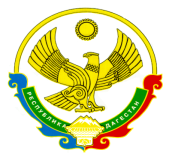 РЕСПУБЛИКА ДАГЕСТАНМУНИЦИПАЛЬНОЕ КАЗЕННОЕ ОБЩЕОБРАЗОВАТЕЛЬНОЕ УЧРЕЖДЕНИЕ «Новомонастырская СОШ» КИЗЛЯРСКОГО РАЙОНА368809. РД, Кизлярский район, с. Новомонастырское						«___»_________ 202___ г.								 №                   ПриказОб организации летней пришкольной площадки при МКОУ «Новомонастырская СОШ»В целях чёткой организации летнего отдыха, оздоровления и занятости, обучающихся МКОУ «Новомонастырская СОШ» в летний период:  ПРИКАЗЫВАЮ: 1.Заместителю директора по ВР Умаевой З.Ш.  1.1. Организовать работу летней  пришкольной  площадки с 1 июня 2021 года по 25 июня 2021 года. 1.2. Разработать до 25 мая 2021 года  программу летней пришкольной площадки.2.Утвердить положение о летней пришкольной  площадке. 3. Утвердить  режим работы  пришкольной  площадки  при МКОУ «Новомонастырская СОШ».4. Назначить руководителей летней пришкольной площадки. 5. Руководителям летней пришкольной площадки до 1 июня 2021 года предоставить зам. директору по ВР Умаевой З.Ш. план культурно- массовых и спортивных мероприятий на летний оздоровительный период, учитывая значимые даты 2021 года. 6. Контроль за исполнением данного приказа оставляю за собой.Директор школы:                          Саидова З.П.